       Stowarzyszenie Lokalne					                                    Szczecin, dnia …......................................  Salezjańskiej Organizacji Sportowej         ,, SL Salos” w Szczecinieul. Witkiewicza 64. 71 -125Szczecin          salos@salesianum.pl              tel. 512 328 460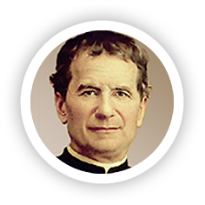 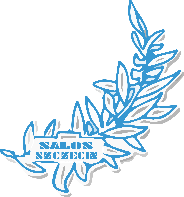                      SL SALOS W SZCZECINIE - DEKLARACJA CZŁONKOWSKA  2021/2022Imię i nazwisko zawodnika/zawodniczki: ……..……..…......................................................................................................Pesel zawodnika/zawodniczki :………...........................................................................Data urodzenia: ……….………….………… Nr legitymacji „SL SALOS” w Szczecinie ….......................................................Adres zamieszkania: (ulica, kod pocztowy, miejscowość) :…………………….………………………….…………….....……………………………………………………………………………………………………………….………………....Nazwa  szkoły i klasa:...............................................................................................................................................................Imię  i nazwisko Rodziców/ Opiekunów prawnych i dane kontaktowe (telefon, e-mail)Mama:…............................................................tel:......................................................e-mail:.................................................Tata:…...............................................................tel:......................................................e-mail:..................................................Opiekun:…........................................................tel:......................................................e-mail:................................................OŚWIADCZENIAJako prawny opiekun wyrażam zgodę, aby mój syn/córka został/a członkiem Stowarzyszenia Lokalnego Salezjańskiej Organizacji Sportowej „SL SALOS” w Szczecinie i uczęszczał/a na zajęcia sportowe oraz inne organizowane przez Stowarzyszenie. Zobowiązuję się także do przestrzegania postanowień wynikających ze Statutu, Regulaminów Walnego Zebrania i Zarządu            „SL SALOS” w Szczecinie.Oświadczam, że mój syn/córka jest zdrowy/a i nie ma przeciwwskazań medycznych do uprawiania sportu, oraz nie posiada wad ukrytych, które mogą zagrażać jego/jej życiu i zdrowiu. Przyjmuję na siebie odpowiedzialność za skutki znanych, a nie ujawnionych chorób syna/córki.W związku z wejściem w życie – w dniu 25 maja 2018 r. – rozporządzenia Parlamentu Europejskiego i Rady (UE) 2016/679 z dnia 27 kwietnia 2016 r. w sprawie ochrony osób fizycznych w związku z przetwarzaniem danych osobowych i w sprawie swobodnego przepływu takich danych oraz uchylenia dyrektywy 95/46/WE (ogólne rozporządzenie o ochronie danych); Dz. Urz. UE L 119        z 04.05.2016,s.1;dalej:RODO, wyrażam zgodę na przetwarzanie danych osobowych oraz wizerunek syna/córki w ramach działalności Stowarzyszenia.Akceptuję opłatę składki członkowskiej w wysokości 120,00 zł (sto dwadzieścia złotych), dla rodzeństwa w wysokości 60,00- zł (sześćdziesiąt złotych) płatną do dnia 25 każdego miesiąca od września 2021r. do sierpnia 2022 r. na wskazane konto bankowe.Akceptuję jednorazową opłatę składki ubezpieczeniowej (Firma UNIQA) w wysokości 55,00 zł (pięćdziesiąt pięć złotych)                w miesiącu złożenia deklaracji na wskazane konto bankowe. Opłata ubezpieczenia jest obowiązkowa dla wszystkich członków stowarzyszenia.Zobowiązuję się do poinformowania „SL SALOS” w Szczecinie (na adres e-mail: wplaty@salos.szczecin.pl) o przyczynie braku opłaty składki członkowskiej do dnia 25 każdego miesiąca na wskazane konto bankowe.Akceptuję prawo „SL SALOS” w Szczecinie do zawieszenia udziału członka stowarzyszenia (zawodnika/zawodniczki) w zajęciach treningowych i rozgrywkach sportowych w przypadku nieuzasadnionego braku opłaty składki członkowskiej za poprzedni miesiąc do momentu uregulowania zaległości.………………………………….…              ………………………………………             ….……….……………………..                  Mama                                                             Tata                                                                   OpiekunCzytelny podpis  co najmniej jednego z  rodziców lub opiekuna prawnego